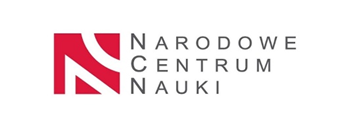 
UNIWERSYTET KAZIMIERZA WIELKIEGO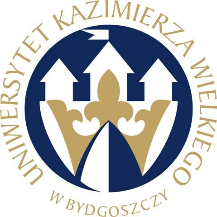 W BYDGOSZCZYul. Chodkiewicza 30, 85 – 064 Bydgoszcz, tel. 052 341 91 00 fax. 052 360 82 06NIP 5542647568 REGON 340057695www.ukw.edu.plUKW/DZP-282-ZO-B-65/2023Bydgoszcz, dn. 07.12.2023 r.OGŁOSZENIE O WYBORZE NAJKRZYSTNIEJSZEJ OFERTY DLA CZĘŚCI 1,2,3,4,7,9,11ORAZ UNIEWAŻNIENIU POSTĘPOWANIA DLA CZĘSCI 10  		 Uniwersytet Kazimierza Wielkiego w Bydgoszczy z siedzibą przy ul. Chodkiewicza 30, 85-064 Bydgoszcz informuje, iż w wyniku przeprowadzonego postępowania w trybie Zapytania Ofertowego wyłącznie na badania naukowe  Nr UKW/DZP-282-ZO-B-65/2023 pn. „Sukcesywne dostawy odczynników , materiałów zużywalnych , sprzętu pomiarowego na potrzeby UKW”, została wybrana następująca oferta:  Część 10Zamawiający unieważnia przedmiotowe postępowanie dla części 10 z uwagi na fakt, że w postępowaniu wartość najkorzystniejszej oferty przekracza kwotę przeznaczoną na sfinansowanie zamówienia.Część 1Przedsiębiorstwo Techniczno-Handlowe CHEMLAND Mariusz Bartczak Siedziba: ul. Usługowa 3 , 73-110 StargardCena oferty: 6771,15 zł brutto Ilość punktów wg kryteriów: 	- cena – waga 100 % –  100 pkt Uzasadnienie wyboru:   Oferta złożona przez w/w Wykonawcę uzyskała najwyższą liczbę punktów, tj. 100,00 pkt i została uznana za ofertę najkorzystniejszą na podstawie kryterium oceny ofert określonego w treści zapytania ofertowego ( „Cena” – waga 100,00%)Część 2Przedsiębiorstwo Techniczno-Handlowe CHEMLAND Mariusz Bartczak Siedziba: ul. Usługowa 3 , 73-110 StargardCena oferty: 2054,10 zł brutto Ilość punktów wg kryteriów: 	- cena – waga 100 % –  100 pkt Uzasadnienie wyboru:   Oferta złożona przez w/w Wykonawcę uzyskała najwyższą liczbę punktów, tj. 100,00 pkt i została uznana za ofertę najkorzystniejszą na podstawie kryterium oceny ofert określonego w treści zapytania ofertowego ( „Cena” – waga 100,00%)Część 3Przedsiębiorstwo Techniczno-Handlowe CHEMLAND Mariusz Bartczak Siedziba: ul. Usługowa 3 , 73-110 StargardCena oferty: 900,36 zł brutto Ilość punktów wg kryteriów: 	- cena – waga 100 % –  100 pkt Uzasadnienie wyboru:   Oferta złożona przez w/w Wykonawcę uzyskała najwyższą liczbę punktów, tj. 100,00 pkt i została uznana za ofertę najkorzystniejszą na podstawie kryterium oceny ofert określonego w treści zapytania ofertowego ( „Cena” – waga 100,00%)Część 4Altium International Sp. z o.o. Siedziba: ul. Puławska 303, 02-785 WarszawaCena oferty: 779,82 zł brutto Ilość punktów wg kryteriów: 	- cena – waga 100 % –  100 pkt Uzasadnienie wyboru:   Oferta złożona przez w/w Wykonawcę uzyskała najwyższą liczbę punktów, tj. 100,00 pkt i została uznana za ofertę najkorzystniejszą na podstawie kryterium oceny ofert określonego w treści zapytania ofertowego ( „Cena” – waga 100,00%)Część 7Chemat Adam Taszner Siedziba: Aleja Rzeczypospolitej 8, 80-360 Gdańsk Cena oferty: 770,67 zł brutto Ilość punktów wg kryteriów: 	- cena – waga 100 % –  100 pkt Uzasadnienie wyboru:   Oferta złożona przez w/w Wykonawcę uzyskała najwyższą liczbę punktów, tj. 100,00 pkt i została uznana za ofertę najkorzystniejszą na podstawie kryterium oceny ofert określonego w treści zapytania ofertowego ( „Cena” – waga 100,00%)Część 9Chemat Adam Taszner , Siedziba: Aleja Rzeczypospolitej 8, 80-360 Gdańsk odrzucenie oferty firmy Chemat, która w poz. 1 oferuje odczynnik 2,3-Dihydrothieno(3,4-b)(1,4)dioxine, natomiast w przedmiocie zamówienia był 3,4-Ethylenedioxythiophene (EDOT).Wybrano ofertę :Przedsiębiorstwo Techniczno-Handlowe CHEMLAND Mariusz Bartczak Siedziba: ul. Usługowa 3 , 73-110 StargardCena oferty: 1138,98 zł brutto Ilość punktów wg kryteriów: 	- cena – waga 100 % –  100 pkt Uzasadnienie wyboru:   Oferta złożona przez w/w Wykonawcę uzyskała najwyższą liczbę punktów, tj. 100,00 pkt i została uznana za ofertę najkorzystniejszą na podstawie kryterium oceny ofert określonego w treści zapytania ofertowego ( „Cena” – waga 100,00%)Część 11Przedsiębiorstwo Techniczno-Handlowe CHEMLAND Mariusz Bartczak Siedziba: ul. Usługowa 3 , 73-110 StargardCena oferty: 521,52 zł brutto Ilość punktów wg kryteriów: 	- cena – waga 100 % –  100 pkt Uzasadnienie wyboru:   Oferta złożona przez w/w Wykonawcę uzyskała najwyższą liczbę punktów, tj. 100,00 pkt i została uznana za ofertę najkorzystniejszą na podstawie kryterium oceny ofert określonego w treści zapytania ofertowego ( „Cena” – waga 100,00%)Kanclerz UKW                                                                                                 mgr Renata Malak